在新西兰，当您使用健康卫生或残疾服务时，您享有权利。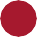 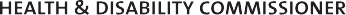 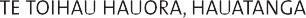 这些权利是：受到尊重对待的权利。受到公平对待的权利。享有尊严和独立的权利。获得适合您需求的良好护理和支持的权利。以您理解的方式被告知事情的权利。被告知您需要了解的有关您的护理和支持的所有信息的权利。就您的护理和支持做出选择并给予同意的权利。让一位支持人员陪伴您的权利。针对是否要参加培训和研究（或者不参加）做决定的权利。提出投诉并得到认真对待的权利。有关您的权利的更多信息，请访问健康卫生和残疾专员网站 – hdc.org.nz如果您对所接受的护理不满意，您可以：与您觉得不满意的那个人交谈，因为他/她也许能够解决问题。请家人或朋友帮助您提出投诉。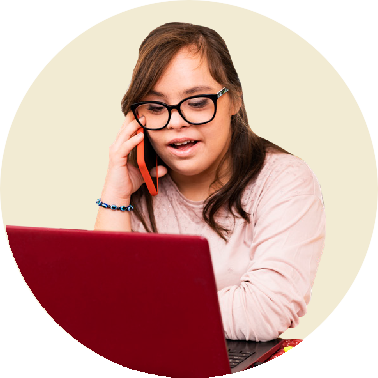 致电 0800 55 50 50 寻求健康卫生和残疾维权者的支持。拨打 0800 11 22 33 或通过 hdc.org.nz 向健康卫生和残疾专员进行投诉。